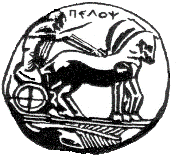 ΠΑΝΕΠΙΣΤΗΜΙΟ  ΠΕΛΟΠΟΝΝΗΣΟΥΣΧΟΛΗ ΚΑΛΩΝ ΤΕΧΝΩΝΤΜΗΜΑ ΘΕΑΤΡΙΚΩΝ ΣΠΟΥΔΩΝΒασιλέως Κωνσταντίνου 21 & Τερζάκη211 00   ΝΑΥΠΛΙΟΤηλ.:27520 96127, 129fax:27520 96128Ιστοσελίδα: http://ts.uop.gr/e-mail: ts-secretary@uop.gr              tmima_theatrikon_spoudon@uop.grΔελτίο Τύπου- ΠρόσκλησηΑγαπητές/οί,        Έχουμε  τη χαρά να σας προσκαλέσουμε σε master class της γνωστής χορογράφου  Χρυσάνθης Μπαδέκα   με θέμα «Reacting in the frame» που θα πραγματοποιηθεί  τη Τετάρτη 20 Μαΐου 2015 στο πλαίσιο του μαθήματος «Χορός ΙΙ - Μέθοδοι εκπαίδευσης του σώματος»  με διδάσκουσα την Καθηγήτρια  Βασιλική Μπαρμπούση και ώρα 15.00 - 18.00     στην αίθουσα «Λήδα Τασοπούλου»,  στα Κεντρικά Διδακτήρια στο Ναύπλιο.Σας περιμένουμε.Η Κοσμήτορας της Σχολής Καλών Τεχνών&Πρόεδρος του Τμήματος  Θεατρικών Σπουδώντου Πανεπιστημίου ΠελοποννήσουΚαθηγήτρια   Άλκηστις Κοντογιάννη